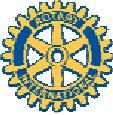 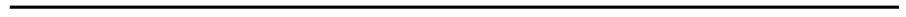 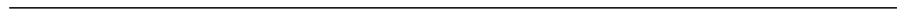 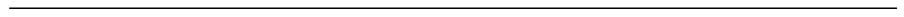 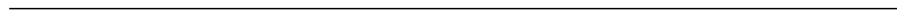 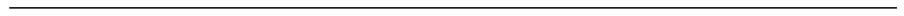 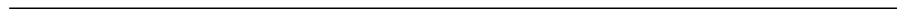 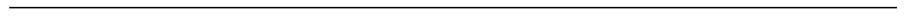 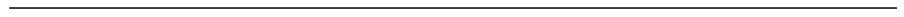 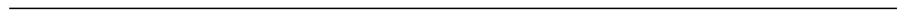 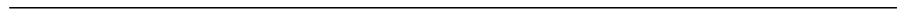 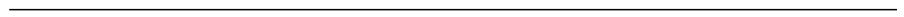 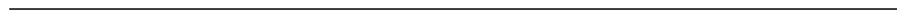 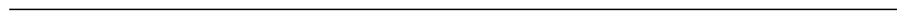 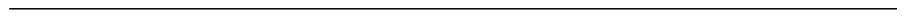 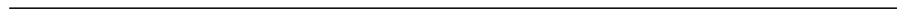 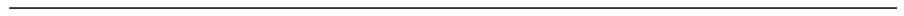 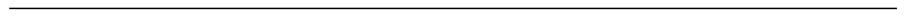 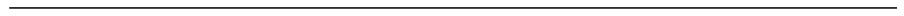 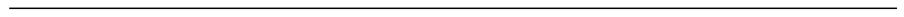 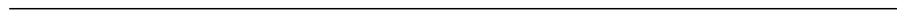 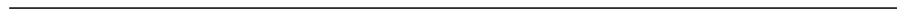 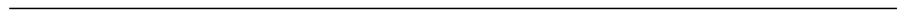 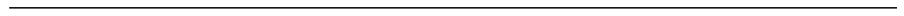 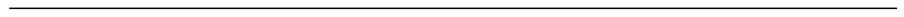 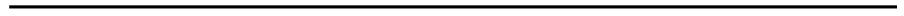 MEMBERSHIP APPLICATION FORM Rotary International Proposal for Membership of Rotary Club of 	_______________________________ Name: Home Address: Postcode: Home Telephone:	Mobile:Business/Employer Name: Position Title or Description: Business Address: Postcode: Business Telephone:	Fax:Email: Date of Birth: Partners Name Children’s Names (and their ages if under 18) Proposed Classification: Previous Rotary Club: Some vocational and personal background details that will enhance your activities as a Rotarian: I hereby certify that if accepted to Membership of the Rotary Club of ____________________  , that I as a Rotarian, will exemplify the Object of Rotary in all my 
daily contacts and will abide by the constitutional documents of Rotary International 
and the club.  I agree to pay an admission fee and dues in accordance with the 
bylaws of the club. Signature:	Date:Proposed Member Nominated by: Board Approval on: 